-2024 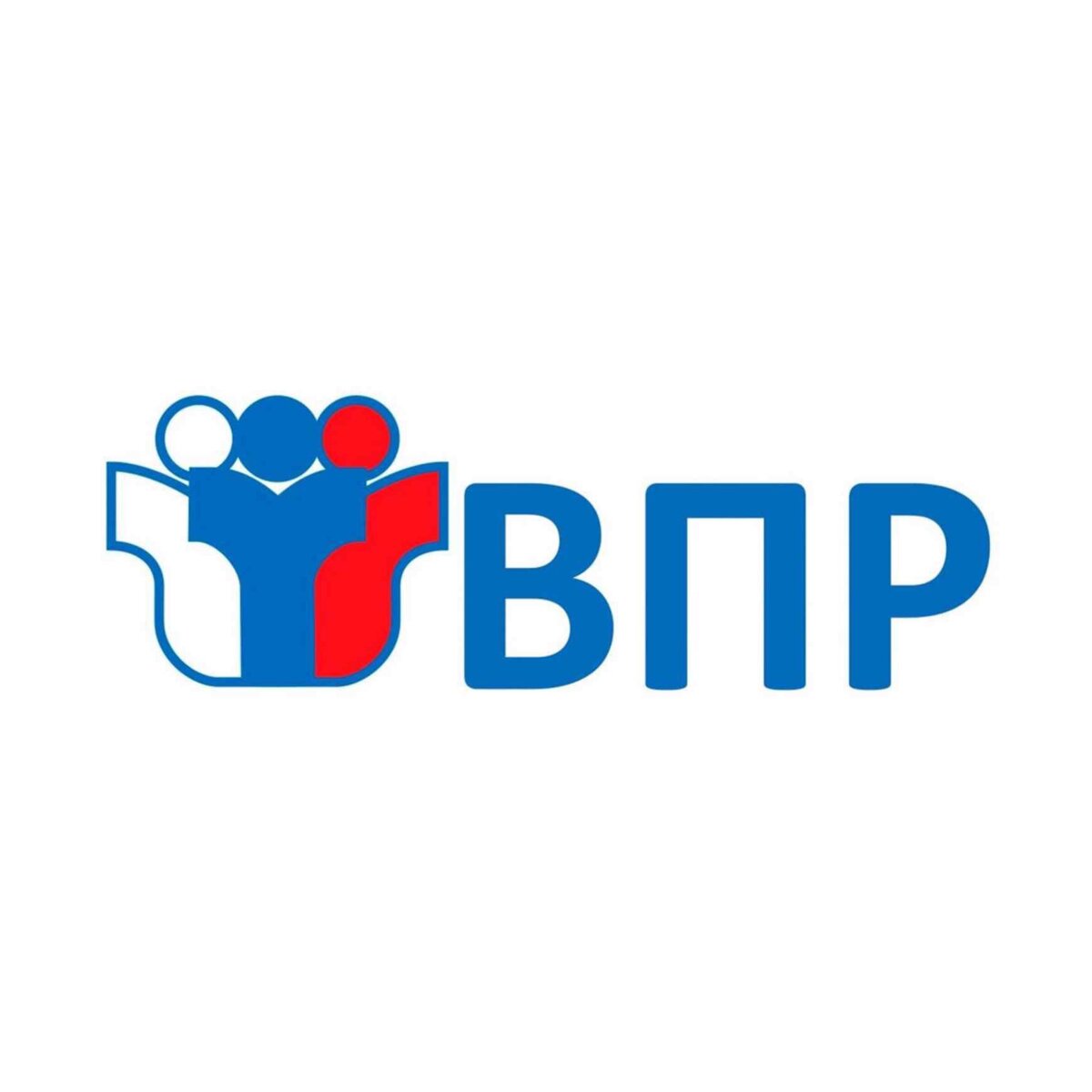 Телефон «горячей линии» по вопросам организации и проведения ВПР-2024 в СОШ №18:Телефон «горячей линии» по вопросам организации и проведения ВПР-2024 в муниципальном образовании Славянский район:Телефон «горячей линии» по вопросам организации и проведения ВПР-2024 в Краснодарском крае:Толстоброва Юлия Александровна8-918-3860244С 8:00 до 17:00(понедельник-пятница)Гаращенко Ольга Юрьевна,главный специалист МКУО ЦОКО+7 (918) 38-28-130с 8 часов до 17 часов(понедельник-пятница)Министерство образования, науки и молодежной политики Краснодарского края+7-929-830-90-40с 9 часов до 18 часов(понедельник-пятница)